Критерии проверки теоретического тура очного этапа Московской Олимпиады Школьников по Робототехнике за 2022–2023 год для 9 классов№1№2№3№4№5 А)5 Б)Кривая изображена верно, если кривая состоит из двух полуокружностей равного диаметра, одной полуокружности диаметра в два раза больше, чем диаметр одной из меньших полуокружности, и прямого отрезка, длина которого примерно в 3 раза больше, чем диаметр одной из меньших полуокружностей. Взаимное положение отрезка и полуокружностей указано на рисунке. Линия, изображающая кривую, должна быть сплошной, без разрывов. (см. рисунок). Положение кривой в пространстве может отличаться от приведенного, однако все фигуры должны быть равны между собой, то есть их можно было бы совместить наложением. 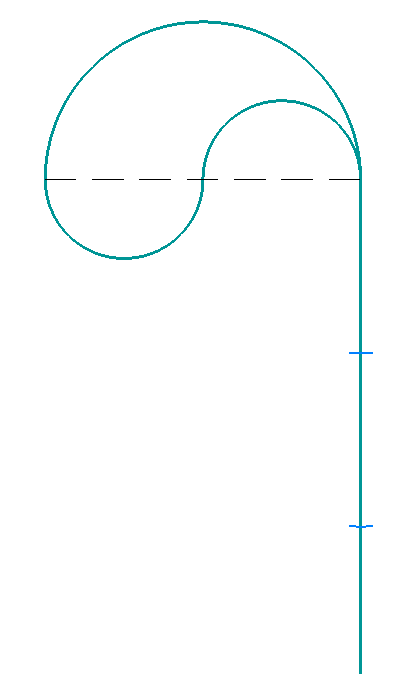 Рисунок№ п/пКритерииБаллы1Верно определено минимальное время проезда робота по трассе (86 с). В решении присутствует верный подсчет времени проезда101.2Выбран не оптимальный путь обхода графа. Приведено верное решение для неоптимального пути. Ответ больше чем оптимальный (86 с) не более чем на 3 единицы.ИЛИВыбран верный маршрут обхода графа, но допущена одна арифметическая ошибка при подсчете. Приведено верное решение за исключением одной арифметической ошибки.Ответ больше чем оптимальный (86 с) не более чем на 3 единицы.52Дан верный ответ (86 с). Решение отсутствует53В остальных случаях0№ п/пКритерииБаллы1Верно определен минимальный суммарный угол поворота робота (840°). Приведено полное верное решение задачи.101.2Начато верное решение, но задача не доведена до конца. Верно определена градусная мера угла FGH (60°) или угла IJK (150°)ИЛИПриведено верное решение за исключением одной арифметической ошибки.Верно определена градусная мера угла FGH (60°) или угла IJK (150°)52Дан верный ответ (840°). Решение отсутствует53В остальных случаях0№ п/пКритерииБаллы1Верно определена логическая функция. Приведено полное верное решение задачи.Ответ: НЕ А ИЛИ В.102Дан верный ответ. Решение отсутствует или решение не полное.Ответ: НЕ А ИЛИ В.53В остальных случаях0№ п/пКритерииБаллы1Верно определены мощности моторов А и В (мощность мотора А равна 80%, мощность мотора В равна 100%). Приведено полное решение задачи.101.1Верно определены мощности моторов А и В (мощность мотора А равна 80%, мощность мотора В равна 100%). Приведено верное решение задачи. Допущена ошибка при округлении мощности мотора А (≈80%).91.2Частичное решение задачи:Верно определены мощность моторов А (80%)Решение не полное, или не доведено до конца, или содержит не более одной арифметической ошибкиИЛИВерно определены мощность моторов В (100%).Решение не полное, или не доведено до конца, или содержит не более одной арифметической ошибки.52Дан верный ответ (мощность мотора А: ≈80%, мощность мотора В: 100%). Решение отсутствует. Ответ о мощности мотора А не может отличаться больше чем на 1 от верного.53В остальных случаях0№ п/пКритерииБаллы1Верно определен длина кривой, которую нарисовал робот (188 см). Приведено полное решение задачи.101.1Верно определен длина кривой, которую нарисовал робот (≈188 см). Приведено полное решение задачи.Допущена ошибка при округлении.И/ИЛИВзято пи точности, отличной от предложенной.91.2Начато верное решение, но задача не доведена до конца. Верно определен длина отрезка при проезде вперёд Мотор А -720°, Мотор B -720° (62,8 см)ИЛИПриведено верное решение за исключением одной арифметической ошибки.Верно определен длина отрезка при проезде вперёд Мотор А -720°, Мотор B -720° (62,8 см)52Дан верный ответ (≈188 см). Решение отсутствует. Ответ не может отличаться больше чем на 1 от верного.53В остальных случаях0№ п/пКритерииБаллы1Верно изображена кривая. Приведено полное верное решение задачи, обосновывающее данное изображение.102Дано только верное изображение кривой. Решение отсутствует52.1Изображение кривой отличается от эталонного, например, диаметры дуг соотнесены не верно друг с другом, нет отрезка, части фигуры расположены не под верными углами друг к другу.В фигуре должно быть не менее 3-х дуг окружности.Линия, изображающая кривую, должна быть сплошной, без разрывов.33В остальных случаях0